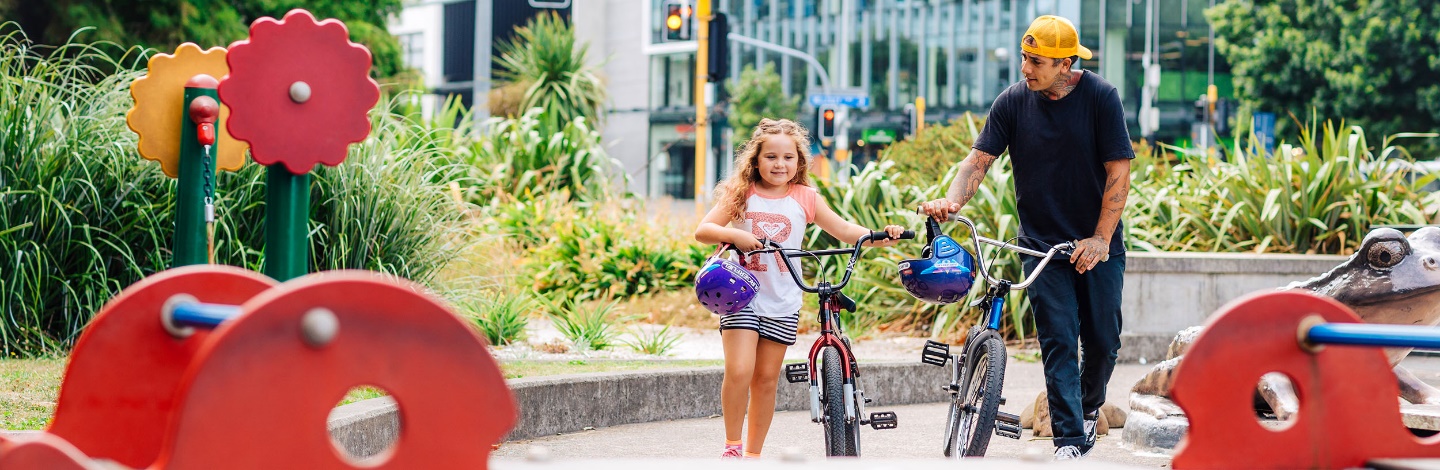 Everyone is a road user – internet linksUpdated 2022NZ Government resourcesRoad to Zero: New Zealand's Road Safety Strategy 2020-2030New Zealand code for cycling The official New Zealand road codewww.nzta.govt.nz/resources/roadcode/road-code-index.html Things to know about children (from Sharing the road with pedestrians, Road Code)General pedestrian guidelines (road code)Parking requirements for standard vehicles (Traffic control devices manual)WalkingIs Walking Transport? Perceptions and policies of walking Daniel Sauter, Urban Mobility Research, Switzerland How to measure traffic congestionHow to measure traffic congestion (FiveThirtyEight) ParkingHow parking spaces are eating our cities alive (video- CityLab) The case for tearing down park and ride lots (City Lab) Tightest parallel park – Guinness World Records (YouTube)CyclingScience of cycling (Exploratorium) Cycling aerodynamics (Science Learning Hub) Bicycle brake flying bikeOrbitwheelsLoopwheel Bikeselectric unicycleKeeping safe when cyclingBikeReadyMinistry of Health – Cycling We are Cycling UK How to ride safety in traffic (Bikeradar)Cycling: The key ways to stay safe (Guardian) Safe riding (NSW Centre for Road Safety)PoetryFound poems (glossary, Poets.org) Poetry writing lessons for kidsPoems about CyclingThe World’s Fastest Bicycle by Kenn Nesbitt Going Down Hill on a Bicycle – A Boy’s Song by Henry Charles Beeching Mulga Bill’s Bicycle by A.B. “Banjo” Paterson Catch a Little Rhyme by Eve Merriam The Rider by Naomi Shihab Nye Ode to Bicycles by Pablo Neruda Ten Poems about Bicycles edited by Jenny SwannForcesPhysics Misconception (New York Science Teacher)Forces and Speed (Science Learning Hub)Friction (Britannica Kids)What is a force?What forces are acting on you? ForceMan Video Physics for iOS Stopping DistanceFollowing distances (Drive)The faster you drive the greater the danger (Tasman District Council)Stopping distance calculatorThe 2-second rule (Drive)Stopping distance demonstration (Tasman District Council) Following distance (road code)Stopping distance (RAC UK)Stopping distance (One Special Science Teacher) BBC Earth – David Attenborough – saying boo to a sloth!LightBBC Science – Nervous System – SightSight (Science Learning Hub)Te Kete Ipurangi student exemplarsHow do we see? (L1)How do we see? (L2)How do we see? (L3)Colourful messages (L5)What is it about a chameleon’s eyes (PBS on YouTube)FZD School of Design – EPISODE 29 FOV in Games part 1 (YouTube)Peripheral vision (Exploratorium) Safe driving tips (road code)Dissecting a cow's eyeCow’s eye dissection (Exploratorium)Cow eye dissection (Biology Corner)MappingGoogle Earth Word Cloud GeneratorsWordle Tagul WordSift Online surveys and poll makersGoogle Forms – how to useSurveyMonkey CrowdsignalThe following link provide information to help you design suitable questions:BBC Schools – Bitesize – developing questionnaires Concept Cluster MapsInstagrok 3D Modelling or MappingIsometric dot graph paper at Incompetech Line and shape tools in Google MapsSketchUpMinecraftInfographics and GraphicsInfographics by Mashable (Pinterest) Daily Infographic Tux Paint Draw.To ABCya Paint One Motion Alternatively use:VoiceThread to add student voice, video or text to each background. Comic Life or Marq Visualise your data on a custom map using Google My MapsAdd the images and questions directly and embed the student annotated map in a class blog or wiki.Copyright Friendly Images and Data OnlineOpenVersePics4LearningDigitalNZPodcastingGarageBand (for Mac) Audacity (for Windows, Mac or Linux) YouTube provides numerous tutorials for beginners to experts on each of these programs, such as:How to use GarageBand (2021 Tutorial for beginners)How to use Audacity | Beginners TutorialFor more information on how to create podcasts with students, refer to:Podcasting – using podcasts in the classroom (EdTechTeacher) Creating podcasts with your students (Reading Rockets) Podcasts: The nuts and bolts of creating podcasts (Read Write Think)Comic CreatorsComic LifePixton Animation SoftwarePivot animator ABCya Animate Scratch AnimakerZu3DMinecraft AnimationMinecraft Tutorials/Videos Tips on making a good video (Minecraft Forum) Amazing Tools to Record Minecraft with High QualityHow to record Minecraft gameplayMinecraft Animations – Mine-imatorSOLO TaxonomyLearning Intentions generator Hexagon generator (HookED)Hexagons (HookED)HOT SOLO Describe map and self assessment rubricHOT SOLO Compare and Contrast map and self assessment rubric HookED Comparative Analysis Template 